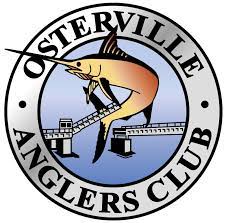 OAC Tournament Schedule – 2022Notes: (S) = a Sellars Eligible Tournament – You MUST fish 4 out of 6 tournaments to qualify.($$) = Cash Prizes				(Y) = Youth TournamentFishing Hours are 0600 – 1400 unless otherwise indicated.A Women’s Division has been added for all tournaments.Black Sea Bass will be added to all tournaments (1st, 2nd & 3rd places will be awarded). Winning fish are eligible for an OAC Annual Award but not for Sellars points (with the exception of the Larry Coggeshall Tournament).DATETOURNEY CHAIREVENTMay 19th (Th)Season Opening Captain’s MeetingMay 20th (Fri)Matt Anton(Y)Youth Striper Night at the CYY docks – Sponsored by Crosby Yacht YardMay 20th (Fri)OAC Derby BeginsMay 21st (Sat)Ken Cirillo & Bruce Cunningham        (S)Larry Coggeshall – Black Seas Bass Only – Hours 0600 – 1000 Sponsored by Crosby Yacht YardJune 4th (Sat)Jon Hagenstein(Y)Take a Kid Fishing Tournament –  Hours 0600 – 1200Sponsored by Creaghan McConnell GroupJune 11th (Sat)Ken Cirillo &
Charlie Richmond(S) $$OAC 1000 – Slot Tourney Bass: 28” – 35” / Bluefish: No SlotSponsored by Dowling & O’NeilJune 23rd (Th)E.J. Jaxtimer(S)$$The Little Big Fishing Tournament - Big Brothers/Big Sisters (hosted by Baxter’s Fish ‘N’ Chips) - Sponsored by E.J. JaxtimerJuly 9th (Sat)Bob Lewis(S)Ladies Shoal Troll – For the benefit of Making Strides Against Breast Cancer – Sponsored by Health Plans, Inc.July 16 (Sat)ALL(S)$$Rotary Tournament at the Wianno Yacht Club Sponsored by Nauset DisposalJuly 30th (Sat)David RyanOAC Fluke Tournament – Inshore & Offshore DivisionsSponsored by Bay Colony Concrete FormsAug 20th (Sat)Matt Anton(Y)Game of Shoals – Sponsored by Beacon Marine Sept 1,2,3,4 (Th/Fr/Sat/Sun)Bob LewisFall Classic - OAC Open Derby: 4 Day TourneySponsored by The Chart RoomSept 24th (Sat)ALL(S)Sellars One Day Bass – OAC – ACK Shootout - Sponsored by UBS Steven TenagliaOct 15th (Sat)OAC Derby Ends